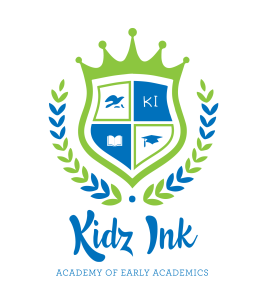 The following forms must be completed by the parent/guardian and returned to the Center before the child will be able to attend.**Please initial as each item is completed and/or received**      Parent	         DirectorHoliday Schedule (Keep for your records)							Parent Enrollment Form (Complete & Return)				 			Acknowledgment of policies (Complete & Return)			 			Parent Enrollment Agreement (Keep for your records)			 			Emergency Form (Complete & Return)					 			Child and Adult Food Program Form (Complete and Return)		 			Child Health Appraisal (Completed by a Physician & Return)		 			Introduce us to your child (Complete and Return)			 			Biting Policy (Complete & Return)					 			Allergy Form (Complete & Return)					 			Beyond the Bell Holiday Option 1 & 2 Financial Info			 ______		______Homework Assistance Agreement (Complete & Return)			______		______Transportation Consent Form (Complete & Return)			______		______Student Code of Conduct Policy						______		______We at Kidz Ink would like to say thank you for joining our family!Holiday Schedule: 2023Martin Luther King Jr. Day – Closed Monday, January 16th Presidents Day – Closed Monday, February 20th  (Staff In-Service Day)Good Friday – Closed Friday, April 7th  Memorial Day – Closed Monday, May 29th  Independence Day – Closed, Tuesday July 4th Labor Day – Closed Monday, September 4th Veteran’s Day – Closed Friday, November 10th Thanksgiving – Closed Thursday, November 23rd and Friday, November 24th Christmas – Closed Monday, December 25th Holiday Schedule: 2024New Years – Closed Monday, January 1st Martin Luther King Jr. Day – Closed Monday, January 15th Presidents Day – Closed Monday, February 19th (Staff In-Service Day)Good Friday – Closed Friday, March 29th Memorial Day – Closed Monday, May 27th  Independence Day – Closed Thursday July 4th Labor Day – Closed Monday, September 2nd  Veteran’s Day – Closed Monday, November 11th Staff In-ServiceThanksgiving – Closed Thursday, November 28th and Friday, November 29th Christmas – Closed Wednesday, December 25th New Years – Closed Wednesday, January 1st  Child’s InformationNAME OF CHILD (LAST, FIRST M)			Date of Birth		     Start DateNickname__________________________                     Female		MaleHow did you hear about Kidz Ink? To whom may we thank for referring you to our program?_________________Child’s Physical DescriptionEye Color					Hair ColorHeight						WeightBirthmarks					Racial/Ethnic identityParent/Guardian InformationMy child will be participating in one of the following programs: My child (ren) will be attending from 		a.m.  to  	   p.m. 	Please Circle One:	5-Day Program	       4-Day Program        	3-Day Program        		2-Day Program						(Mon, Wed, Fri. only)		(Tues/Thurs. only)Please Circle One:Lil’ Learners	   Explorers	Discoverers	   Investigators	     Scholars	 Beyond the Bell0-12 months	   1-2 yrs	2-3 yrs		   3-4 yrs	     4-5 yrs	 5-12 yrs.	  Elementary School my child will be attending:_______________________________________________Parent Name (print): 			  Parent Signature: 				    Date 				I understand that if payment is not received by Monday a $25.00 late fee will be added to my tuition.   Repeated late payments will be considered grounds for terminating childcare services for your child.I understand that there will be a $35.00 service fee for all payments returned by my bank. All returned payment must be paid by credit card or money order.I understand that if my child/children are not picked up by 6:00 pm there will be a $15.00 late pick-up charge (per child) for the 1st 15 minutes.  After the initial 15 minutes there will be a charge of $5.00 per minute, per child, until the child/children are pick up. (Social Services will be contacted at 7:00 p.m. if you or a responsible party has not contacted us.)I understand that I must provide a 2-week written notice to withdraw and that my deposit will be applied to my last week as care is spot based not daily based. I understand that the registration fee and deposit are Non-Refundable.I understand that if my key fob is lost, damaged or not returned there will be a $50 charge per key.I understand that there is a yearly Re-registration fee of $75.00 that will be assessed each AugustI understand that if my child/children does not begin on my scheduled start date: (if no other arrangements are made within 2 weeks of the scheduled start date) 1. Kidz ink may apply all tuition & fees to my account. 2.  My slot may be filled by another family on the waiting list. I agree to update emergency information/permission to pick-up whenever changes occur.I understand that a child health appraisal, completed by a physician, is due annually and is mandated by the State Licensing Office.  If your child exhibits any of the symptoms listed on the health care plan your child may be excluded from care.I understand that Kidz, Ink will not be able to provide services to my child without a current health appraisal and up to date immunization record including a lead screening test.I have received the Parent Handbook and have read and understand all policies and procedures.Parent(s)/guardian or authorized persons will always escort the child into and out of the center and confirm arrival and departure with the supervising staff member.I have received a copy of the Schedule of fees and the parent enrollment agreement.I understand that failure to comply with Kidz Ink Academy of Early Academics policies may result in termination of my contract.I hereby release Kidz Ink Academy of Early Academics, its officers, Administrators, and employees from all liability for injury to my child, in excess of the amount payable under the insurance carried by Kidz Ink. I give permission to allow my child to occasionally watch an age appropriate DVD as the Kidz, Ink staff deem appropriate.  Length of time will not exceed one hour.In the event of an emergency, Kidz, Ink will call 911 and I understand that my child will be transported by ambulance to the nearest hospital.I understand that field trips are taken throughout the school year (ages 2 ½ yrs. – 11 yrs.).  Kidz, Ink will provide individual permission slips listing dates, times, location and purpose of the trip.I give permission for my child to be photographed for Kidz, Ink’s Newsletters, brochures, advertisements, websites and arts and crafts projects only.  I give permission for my child to participate in Kidz, Ink’s educational computer program for ages three and up.  Please note: Your child’s teacher will monitor computer use and the Internet is not accessible to children. Computer use will be limited to one hour.I understand that I will receive Developmental Evaluations/Progress for my child three times per year and Parent Teacher conferences will be conducted twice a year for Infants, One year olds, Two year olds and School- Age children.  Parent Teacher conferences will be conducted twice yearly for Preschool and Pre-Kindergarten children.Parent Name (print): 			  Parent Signature: 				    Date 			Policy on CareIt is important as care givers to maintain a secure and stable environment for your child (children).  In order to accomplish this, we must also offer our staff the security of knowing that their employment with KIDZ, INK. is also secure and stable.  This becomes an impossible task when some parents’ feel that they should not pay tuition when their child is absent from school for illness or vacation.  Your tuition is what supports our staff salaries.  Therefore, if tuition is not paid, it does not allow us to guarantee stability to our staff and quality to all concerned.Should you decide to keep your child home, for any reason, you will be required to pay your tuition in full for that period of absence as part of your contractual agreement with us.  Your child cannot re-enter the center without this payment in full.In certain circumstances, it may be necessary for the Director to decide to discontinue a child’s attendance.  Such a decision would be based on whether it is in the best interest of that child, the other children in the class and the overall operation of the center to terminate enrollment.  Every effort will be made to correct a problematic situation before a final decision is made.  Termination of enrollment may be the result of the following: Parent Name (print): 			  Parent Signature: 				    Date 			Child’s Name_________________________________________		Date of Birth__________________Instructions to Parents:(1) Complete all items on this form. Sign and date where indicated.I hereby authorize Kidz Ink to arrange for medical examination and/or treatment of my child should an emergency arise at school or on a field trip.  It is understood that a conscientious effort will be made by the school to contact me at the emergency numbers I have provided before any medical action is taken.  In the event of an emergency requiring medical care, your child will be taken to the NEAREST HOSPITAL EMERGENCY ROOM.  I authorize Kidz Ink to act as the agent of the parents in an emergency situation for the health welfare of my child.  I am responsible for expenses involved if the services of a physician or hospital are required.Child’s Physician’s Name_____________________________________________________Physician’s Address_______________________________________	Physician’s Phone Number_______________________Child’s Chronic Health Conditions___________________________________________________________________________Child’s Medication and Dosage______________________________________________________________________________Child’s Allergies (List All)_________________________________________________________________________________Allergic Reaction/Symptoms________________________________________________________________________________1) Signs/Symptoms to look for______________________________________________________________________________2) If signs/symptoms appear, do this__________________________________________________________________________3) To prevent incidents____________________________________________________________________________________Special Dietary Concerns__________________________________________________________________________________Emergency Contact InformationThe following individual(s) may pick up my child as needed for departure and/or emergencies.  I understand that any individual not listed will not be allowed to pick up unless I provide written permission in advance.  Proper Photo ID is required for pick up of your child. All emergency contacts must be 18 years or older.A designated person and contact information must always be available in the event of an emergency.Are there any circumstances regarding your child’s release? 		Yes	NoAny special instructions, such as custody or restraining orders must be attached to this application and discussed personally with the Administrator.  All information will be kept confidential. Parent Name (print): 			  Parent Signature: 				    Date 			ANNUAL UPDATES Introduce Us to Your ChildWe are excited to learn more about your Family!Date                               	Last Name:                                         First Name:                                D.O.B:                 	What would you like us to call your child?:                                                                            	Siblings’ Names & Ages:                                                                                            	Favorite Play Materials:                                                                                                     	Special Interests:                                                                                                               	With whom does your child reside?                                                                                       	What opportunities does your child have to play with others the same age?                      	Eating Patterns:Are there any dietary concerns or restrictions?                                    	           	Does your child feed himself or herself?                                         	              	Are there any food dislikes?                                                           	   	           	Are there any food allergies?                                                                 	      	When eating, uses fingers         spoon          fork           cup   	  	 		        Needs assistance____________	Sleeping Patterns:What time is bedtime at home?                             Arise at?                        	What time is nap time?                   How long?                     	Does your child sleep in his/her bed?____________________________________Does your child have a special toy/blanket to nap with?                                         	Please describe your child’s go-to-sleep routines (e.g., story time, quiet play, snack)Eliminating Patterns: (2 yrs. and up)Not potty trained yet? Yes                	No________In training?                	If trained, how long?            	    	Independent–doesn’t require help.  		  Does your child need to be reminded?                    	  Does your child have regular Bowel Movements?                   	Does your child have problems with diarrhea?_________Does your child have problems with constipation?________Does your child have certain words to indicate a need to eliminate?                      	 Child wears:	Nap time diaper 	     	Disposable training pants 			Cloth underwear 		  Plastic pants over cloth underwear 			Stress/Coping Patterns:	Uses pacifier 		  Brand			Does your child have any fears:              Storms                Separation anxiety 	 	Dark                   Animals            	       Stranger anxiety 			Being alone                   other                                                 		When your child is upset, how do you soothe him or her? 							 Health Patterns:Does your child have a history of hospitalization?________________________________________If yes, when and why:_____________________________________________________________Has your child had any recent medical problems?_______________________________________If yes, please describe:___________________________________________________________Activity Patterns:	When did your child begin:   Creeping             Crawling               Walking   		 Personality Traits (Circle all that apply):	shy/reserved	outgoing/curious	sensitive/frightens easily					very verbal	cuddly			active					cautious	restless		stranger anxiety					separation anxiety	Primary Language Spoken at home?__________________________ Please check any interest you may have in the following classroom volunteer opportunities?Read a book to my child’s classroomHelp during a special activity or partyTeach my child’s class a new skillParticipate in School FundraisersBe a classroom parent R.O.C VolunteerIs there any other information we should know in order to help us know your child better?What goals do you have for your child upon entering Kidz Ink Academy of Early Academics:                                                                                                                                                                  Thank you for taking the time to help us learn about your family? We look forward to using this information to help your child reach his/her fullest potential.Parent/Guardian completing formBiting PolicyIs it normal for a child to bite?Most children younger than age 3 bite someone else at least once.  Most children stop biting on their own; biting that persists past age 3 or occurs frequently at any age may need treatment.  Biting is not always intentional and rarely causes serious injury to another person or poses any health risks.Why do children bite?Children bite for different reasons, depending on their age.Between 5 and 7 months of age, children usually bite other people when they feel discomfort around their mouths or when they are in pain caused by teething.  Most often they bite their caregivers.  Sometimes young babies bite their mother while breastfeeding.  Children of this age learn not to bite as they see and hear the reaction of the person they have bitten.Between 8 and 14 months of age, children usually bite other people when they are excited.  Most often they bite a caregiver or another child close to them.  A firm “no” usually stops these children from biting again.Between 15 and 36 months of age, children may bite other people when they are frustrated or want power or control over another person.  Usually they bite other children; less frequently they bite their caregivers.  Children of this age usually stop biting as they learn that biting is not acceptable behavior.Reducing biting:Some ways to help prevent a child from biting include:Helping the child put words to his or her feelings, such as, “You must feel angry with Bobby for taking your toy.”Encouraging the child to use language to express himself or herself.  Say, “Use your words, don’t bite.”Teaching your child empathy, which is understanding and being sensitive to the feelings of others.Encouraging activities appropriate for a child’s age and abilities.  To prevent frustration, avoid activities that are too difficult or competitive.Distracting a child who is becoming frustrated with other types of play, such as dancing.  Or you may want to suggest a calming activity, such as reading or working on a puzzle.Stopping a child who appears ready to bite someone.  Get the child’s attention by looking straight in his or her eyes.  Use a stern voice and expression and say, “No, we never bite people.”Praising a child who handles frustration successfully.  Say, “Great job.  You used your words when you felt angry.”Kidz, Ink’s Steps to handling a bite:Step 1:  Immediately separate the children and tend to the child who has been bit.  Check the area and console the child.Step 2:  Explain to the child who bit that it hurts to bite.Step 3:  Clean bite area with soap and water.  (If the bite broke the skin, the Director will notify the parent by phone).Step 4:  A bite report will be filled out for both children.Kidz, Ink’s Course of Action:After all preventative steps have been tried by the staff members, if the child continues to bite routinely, the director or designee will call the parent to pick up the child for the remainder of the day.  Chronic biting may require that a child be suspended from enrollment for a period of time (days, weeks, etc.).  If a child is suspended, the parent will be informed that the child may return to the center as soon as the biting is abated.If the child returns to the center, continues to bite, and is endangering the other children, the child may be terminated from Kidz, Ink.Please sign below acknowledging Kidz, Ink’s Policy on Biting:____________________________________		_______________Parent/Guardian Signature					Date*A copy of this policy will be provided to each parentAllergy Assessment FormAll allergies requiring medication and/or special meal requirements must be documented by the child’s physician.Name of Child______________________________________________   Date of Birth______________________Parent/Guardian:____________________________Phone:___________________Cell/work:________________Food Allergy: Check the foods that have caused an allergic reaction:PeanutsPeanut or nut butterPeanut or nut oilsSoy ProductsPlease list any others:____________________________________________________________________________How many times has your child had a reaction? NeverOnceMore than once, explain:___________________________________________________________________When was the last reaction?_______________________________________________________________________What are the signs and symptoms of your child’s allergic reaction? (Be specific; include things your child might say.)I  know of no known food allergy at this time or any other allergies.Bee or Insect AllergyTo your knowledge is your child allergic to bee stings? 		Yes	NoWhen was the last reaction?______________________________________________________________________Are the reactions? Staying the sameGetting worseGetting betterWhat treatment or medication has your health care provider recommended?________________________________Has your child ever received an EpiPen or other injection as treatment? 		Yes	No                                                                      Please describe__________________________________________________________________________How quickly do the signs and symptoms appear after the sting?_____seconds_____minutes______hours_____daysAsthmaSeverity ClassificationMild IntermittentMild PersistentModerate PersistentSevere PersistentAction/Medication to take:________________________________________________________________________To ensure the safety of your child we cannot delete an allergy which has previously been documented unless we have a note from the child’s physician stating that the child is no longer allergic to that item(s) (and may now have that specific food(s), nor can we add an item(s) or change a medication without a note from the child’s physician.I understand that Kidz, Ink requires the most up to date information regarding my child’s allergy. This form will be updated each August.Parent/Guardian Signature__________________________________	Date:_________________________In order to work with our parents and give them the choice that works best for their family we ask that you choose either option 1 or option 2.Option 1One (1) day out of School $20 additional feeTwo (2) days out of School $40 additional feeThree (3) or more days increase to Pre-K rateHoliday Fees are not based on your child attendanceWkly rates are not based on attendanceOption 2School Closed for ½ day -   $50.00 per daySchool Closed for Full Day – 750.00 per dayHoliday Fees only apply if your child is in attendanceWkly rates are not based on attendanceI have chosen to enroll my child in option: #	 of the Before / After ProgramParent’s Name Printed:					Parent’s Signature:					Date: 					As we enter a new school year, we are excited about seeing each child enter a new grade with enthusiasm. The school age and administration team welcomes our new students in addition to the returning students. This school year our homework time will be from 4:30-5:00 p.m. (depending on the school arrival time). We will assist your child with their daily homework assignment for 30 minutes only. Completion of assignments will be encouraged but not forced. Please indicate your preference belowChild’s Name __________________________________ I want my child to get homework assistance at Kidz, Ink_____ I do not want my child to get homework assistance at Kidz, InkParent Signature __________________________ Date _____________________ Parents: Please review this with your child and make sure that he/she understands what is expected of them while at Kidz Ink’s Beyond the Bell.I will show respect for my instructors and teachers.I will show respect for my fellow students.I will show respect for myself by behaving in an appropriate manner.I will help to clean up the areas I work in.I will work to resolve problems with instructors and fellow members in a positive manner.I will follow all instructions given to me by teachers and instructorsI will cooperate with fell Kidz Ink students and instructors in all activities.I will participate constructively in all Kidz Ink activities.I will seek help from teachers to solve disputes with others when needed.I will be responsible for my actions.Any behavior that threatens the health or safety of another student or staff member or the continuous inability to follow the rules and guidelines of our program may result in a family conference, behavior plan, suspension or disenrollment from the program.By enrolling my child in Kidz Ink’s Beyond the Bell, I understand and agree that my child will follow all rules and regulations of Kidz Ink as a condition of enrollment._______________________________		_______________________________Parent Signature					Child NameChild’s Name:  _____________________________________________School Year:  __________________________*Please check off one of the following:_______  My child will use the Kidz Ink Bus for transportation to and from ______________________Elementary.  I give Kidz Ink permission to transport my child in the Kidz Ink Bus._______  My child will use a School District bus for transportation to and from ____________ Elementary School._______  I will provide my child with transportation to and from Kidz Ink._______  Other (please explain)  _____________________________________________Parent Signature:  ________________________________________________